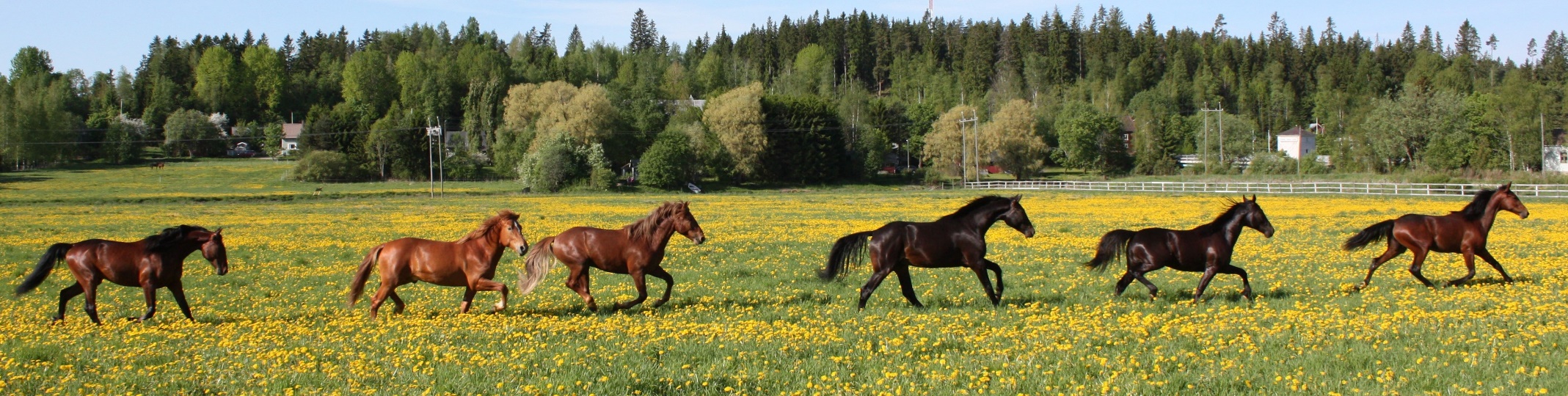 RUOKALISTA YPÄJÄN KOULUISSA JA PÄIVÄKODISSAKuva: Leila Hätönen8.-12.3.2021MAANANTAITIISTAIKESKIVIIKKOTORSTAIPERJANTAILOUNASUUNIMAKKARAPERUNAMUUSITUORESALAATTIKASVISPYÖRYKÄTPERUNATKERMAVIILIKASTIKEVÄRIKÄS SALAATTILASAGNEJÄÄVUORI – KURPITSASALAATTIKAALILAATIKKOPORKKANARAASTEPUOLUKKAHILLOKALAKEITTORUISLEIPÄMAKSAMAKKARAKURKKU